ПритчиРыцарь и Дракон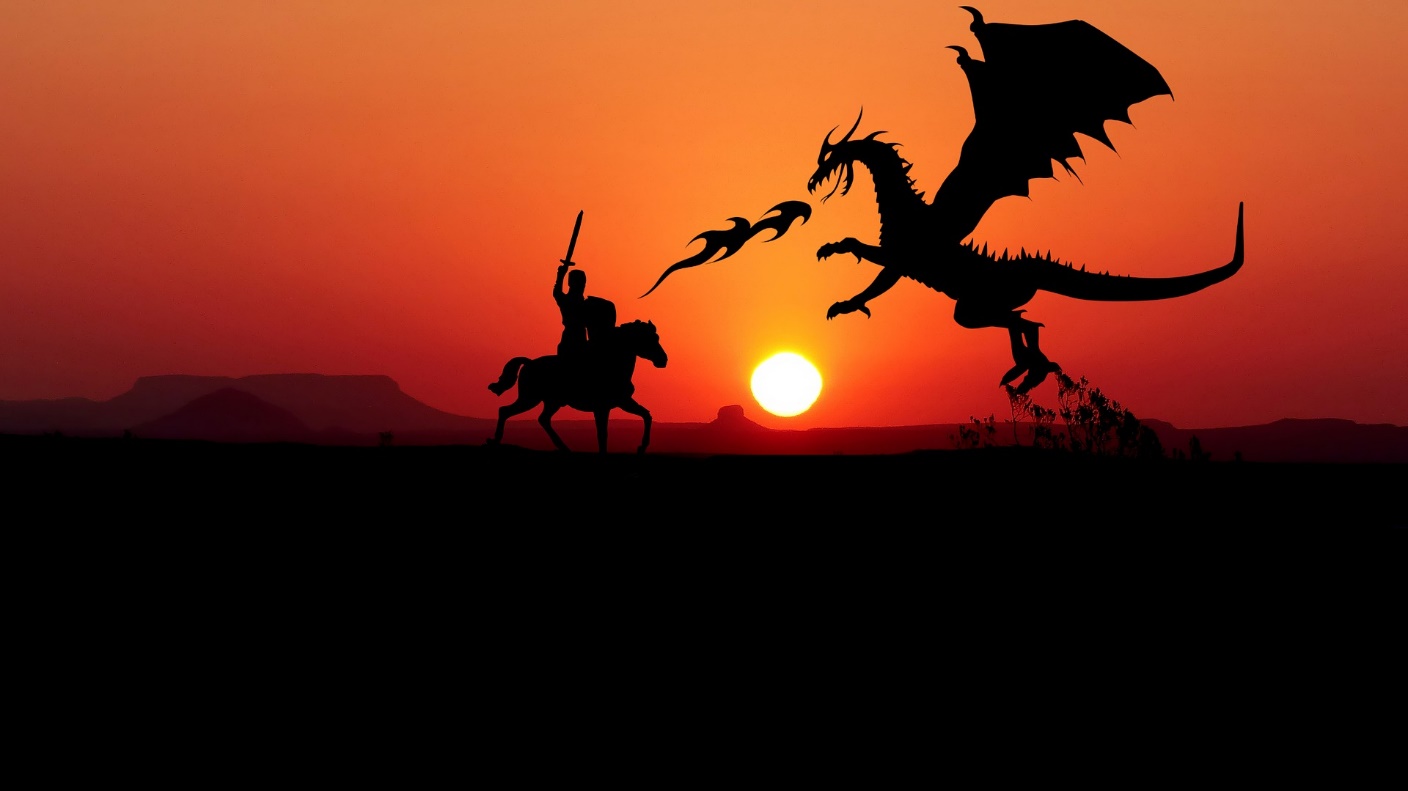 Bilde: Pixabay, RauschenbergerШёл рыцарь по пустыне. По пути он потерял коня, шлем и доспехи. Остался только меч. Рыцарь был голоден, и его мучила жажда. Вдруг вдалеке он увидел озеро. Собрал рыцарь все свои силы и пошёл к воде. Но у самого озера сидел трёхглавый дракон. Рыцарь выхватил меч и начал сражаться с чудовищем. Сутки бился, вторые бился. Две головы дракона уже отрубил. На третьи сутки дракон упал без сил. Рядом упал рыцарь, не в силах уже более стоять на ногах и держать меч. И тогда из последних сил дракон спросил: — Рыцарь, а ты чего хотел-то? — Воды попить. — Ну, так и пил бы… Просто идите своим путём Буддийская притчаОдин из учеников спросил Будду: — Если меня кто-нибудь ударит, что я должен делать? Будда ответил: — Если на вас с дерева упадёт сухая ветка и ударит вас, что вы должны делать? Ученик сказал: — Что же я буду делать? Это же простая случайность, простое совпадение, что я оказался под деревом, когда с него упала ветка. Я ничего не буду делать, а просто пойду дальше. Будда сказал: — Так делайте то же самое. Кто-то был безумен, был в гневе, и ударил вас. Это всё равно, что ветка с дерева упала на вас. Пусть это не тревожит вас, просто идите своим путём, будто ничего и не случилось. Кто приходит вместе с дружбой Жил на берегу моря старец. Был он совершенно один, и никого у него не было на всём белом свете. И вот однажды поздним вечером он услышал стук в дверь. Старик спросил: — Кто там? За дверью ему ответили: — Это твоё богатство. Но старец ответил: — Когда-то я был сказочно богат, но это не принесло мне никакого счастья. И не открыл дверь. На следующий день он вновь услышал стук в дверь. — Кто там? — спросил он. — Это твоя любовь! — услышал он ответ. Но старец сказал: — Я был любим, и сам любил безумно, но это мне не принесло счастья! — и опять не открыл дверь. На третий день к нему снова постучали. — Кто там? — спросил старик. — Это твоя дружба! — услышал он в ответ. Старец улыбнулся и открыл дверь: — Друзьям я всегда рад. Но вдруг… вместе с дружбой к нему в жилище вошли и любовь, и богатство. И старец сказал: — Но ведь я пригласил только дружбу! На это вошедшие ответили ему: — Ты столько лет прожил на земле и до сих пор не понял одну простую истину? Только вместе с дружбой приходят и любовь, и богатство! Грубость Христианская притча Вышла грубость на прогулку. Там накричала, тут нахамила. Идёт, довольная собой. Вдруг навстречу ей — зависть. — И как же это, грубость, у тебя всё хорошо получается! — как всегда, стала завидовать она. А грубость и ей: — Ах, ты, такая сякая! И всем и всему ты завидуешь! Ну, скажи, есть ли хоть что на свете, чему бы ты не завидовала? Задумалась зависть. Но тут заметила, что от грубости все шарахаются, никто её не любит, всем она неприятна. И поняла: что такая вещь всё же есть. Это — грубость. И правда. Чему тут было завидовать? Поступок друга — короткая притча о дружбе  Однажды к учителю пришёл человек, который был расстроен тем, что его друг начал его избегать. Он спросил: - Учитель, мой друг меня избегает, я думаю, что ему наскучило моё общество. Как мне поступить? - А ты считаешь себя до сих пор его другом? – спросил учитель. - Конечно, – ответил мужчина. - Тогда подойти к нему и спроси прямо о причине его поведения, – посоветовал мудрец, – и если увидишь в его словах или глазах, что ты действительно ему наскучил, то лучшее, что ты можешь сделать как друг – освободить его от необходимости избегать тебя, – уйти первым и не искать с ним встреч. - А если он захочет вернуться, что лучшее, как друг, смогу я сделать? - Не держать обиды, – сказал учитель. Два весла 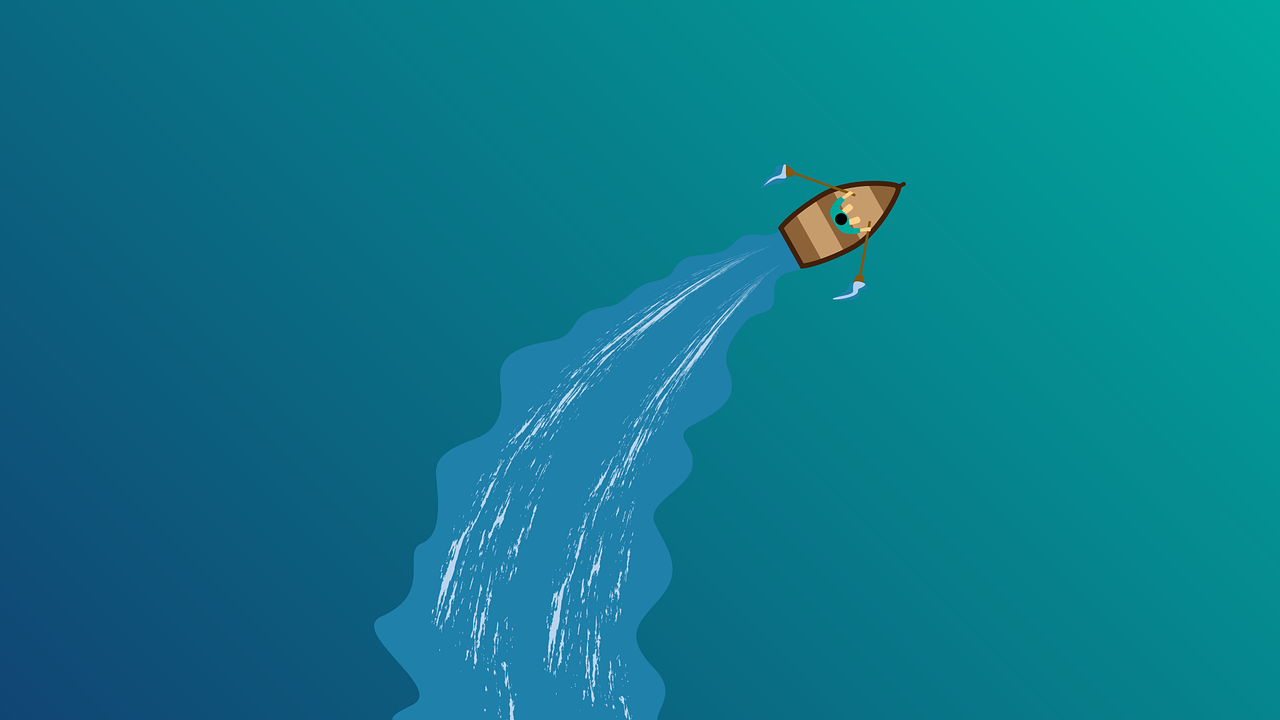 Bilde: Pixabay, lobsartsЛодочник перевозил путешественника на другой берег. Путник заметил, что на веслах лодки были надписи. На одном весле было написано: «Думай», а на втором: «Делай» Интересные у тебя весла, – сказал путешественник. – А зачем? Смотри, – улыбаясь, сказал лодочник. И начал грести только одним веслом, с надписью «Думай». Лодка начала кружиться на одном месте. Бывало, я думал о чем-то, размышлял, строил планы… Но ничего полезного это не приносило. Я просто кружил на месте, как эта лодка. Лодочник перестал грести одним веслом и начал грести другим, с надписью «Делай». Лодка начала кружить, но уже в другую сторону. Бывало, я кидался в другую крайность. Делал что-то бездумно, без планов, без чертежей. Много сил и времени тратил. Но, в итоге, тоже кружился на месте. Вот и сделал надпись на веслах, – продолжал лодочник, – чтобы помнить, что на каждый взмах левого весла должен быть взмах правого весла. А потом показал на красивый дом, который возвышался  на берегу реки: Этот дом я построил после того, как сделал на веслах надписи. 